 www.englishtower.com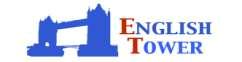 GENERAL ENGLISH PLACEMENT TEST FOR ADULTSPlease complete the following information before you do the placement test.Have you done any Cambridge, Trinity or other official exams? Yes O No OIf yes, which exam(s)? _____________________________________________Please write your main reasons for studying English:………………….......................................................................................................................................................................................................................................................................................................................……………………………………………...........................................................................................................Mark one answer only with an X, please!ENGLISH TOWERBUSINESS CENTRETELF.963478927TEFL. 961935068 administracion@englishtower.com business.centre@englishtower.comName, Surname:_____________________________Name, Surname:_____________________________Oral Test Score:____________________Test Type: ______________Written Test Score:_______/50Date of Placement test:________________Recommended Class/Level:_________________Recommended Class/Level:_________________Telephone:________________Preferred Time:____________________________Preferred Time:____________________________01. ABCD14. ABCD27. ABCD39. ABCD02. ABCD15. ABCD28. ABCD40. ABCD03. ABCD16. ABCD29. ABCD41. ABCD04. ABCD17. ABCD30. ABCD42. ABCD05. ABCD18. ABCD31. ABCD43. ABCD06. ABCD19. ABCD32. ABCD44. ABCD07. ABCD20. ABCD33. ABCD45. ABCD08. ABCD21. ABCD34. ABCD46. ABCD09. ABCD22. ABCD35. ABCD47. ABCD10. ABCD23. ABCD36. ABCD48. ABCD11. ABCD24. ABCD37. ABCD49. ABCD12. ABCD25. ABCD38. ABCD50. ABCD13. ABCD26. ABCD13. ABCD26. ABCD